11. školní týden, revoluční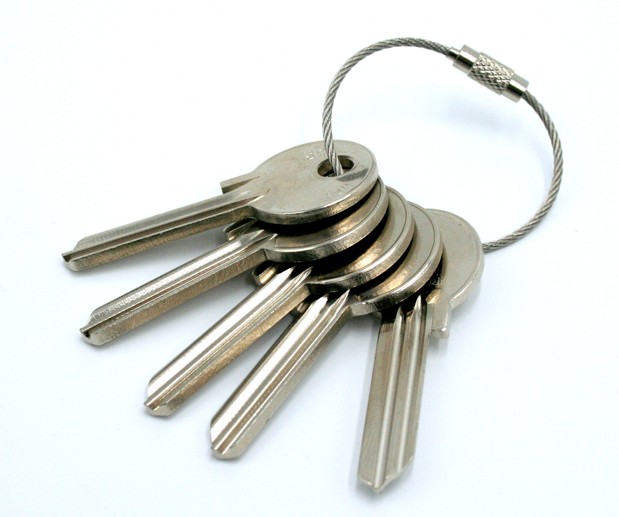 13.11.-17.11. ČJ – 	česká abeceda, porovnání knihy a filmu.AJ -	Gruffalo, části těla.M –	číselná řada 0-100, počítání desítekPrv -	17.listopad